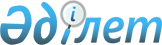 2013-2014 оқу жылына жоғары оқу орнынан кейінгі білімі бар мамандар даярлауға арналған мемлекеттік білім беру тапсырысын мамандықтар бойынша бөлу туралыҚазақстан Республикасы Білім және ғылым министрінің 2013 жылғы 11 маусымдағы № 221 бұйрығы. Қазақстан Республикасының Әділет министрлігінде 2013 жылы 14 маусымда № 8510 тіркелді

      «Республикалық бюджеттен қаржыландырылатын білім беру ұйымдарында (Қарулы Күштер, басқа да әскерлер мен әскери құралымдар, сондай-ақ, арнаулы мемлекеттік органдар үшін мамандар даярлауды жүзеге асыратын білім беру ұйымдарын қоспағанда) жоғары және жоғары оқу орнынан кейінгі, сондай-ақ техникалық және кәсіптік, орта білімнен кейінгі білімі бар мамандар даярлауға 2013-2014 оқу жылына арналған мемлекеттік білім беру тапсырысын бекіту туралы» Қазақстан Республикасы Үкіметінің 2013 жылғы 20 мамырдағы № 500 қаулысын іске асыру мақсатында БҰЙЫРАМЫН:



      1. Мыналар:

      1) осы бұйрыққа 1-қосымшаға сәйкес 2013-2014 оқу жылына магистрлерді даярлауға арналған мемлекеттік білім беру тапсырысы;

      2) осы бұйрыққа 2-қосымшаға сәйкес 2013-2014 оқу жылына PhD докторларын даярлауға арналған мемлекеттік білім беру тапсырысы бекітілсін.



      2. Жоғары және жоғары оқу орнынан кейінгі білім департаменті (Ф.Н. Жақыпова):

      1) осы бұйрықтың Қазақстан Республикасы Әділет министрлігінде мемлекеттік тіркелуін қамтамасыз етсін;

      2) осы бұйрықты мемлекеттік тіркеуден өткеннен кейін бұқаралық ақпарат құралдарында жарияласын.



      3. Осы бұйрықтың орындалуын бақылау вице-министр М.Қ. Орынхановқа жүктелсін.



      4. Осы бұйрық алғашқы ресми жарияланған күнінен бастап қолданысқа енгізіледі.      Министр                                    Б. Жұмағұлов

Қазақстан Республикасы   

Білім және ғылым министрінің

2013 жылғы 11 маусымдағы  

№ 221 бұйрығына      

1-қосымша          

2013-2014 оқу жылына магистрлерді даярлауға арналған мемлекеттік білім беру тапсырысы      Ескерту. Тапсырыс жаңа редакцияда - ҚР Білім және ғылым министрінің 23.09.2013 № 385 (алғашқы ресми жарияланған күнінен бастап қолданысқа енгізіледі) бұйрығымен.

Қазақстан Республикасы   

Білім және ғылым министрінің

2013 жылғы 11 маусымдағы  

№ 221 бұйрығына      

2-қосымша          

2013-2014 оқу жылына PhD докторларын даярлауға арналған мемлекеттік білім беру тапсырысы      Ескерту. Тапсырыс жаңа редакцияда - ҚР Білім және ғылым министрінің 23.09.2013 № 385 (алғашқы ресми жарияланған күнінен бастап қолданысқа енгізіледі) бұйрығымен.
					© 2012. Қазақстан Республикасы Әділет министрлігінің «Қазақстан Республикасының Заңнама және құқықтық ақпарат институты» ШЖҚ РМК
				Код
Мамандықтар атауы
орындар саны
1. Білім1196
6М010100Мектепке дейінгі оқыту және тәрбиелеу206М010200Бастауышта оқыту педагогикасы мен әдістемесі256М010300Педагогика және психология1156М010400Бастапқы әскери дайындық66М010500Дефектология196М010600Музыкалық білім176М010700Бейнелеу өнері және сызу136М010800Дене шынықтыру және спорт336М010900Математика1016М011000Физика866М011100Информатика996М011200Химия846М011300Биология716М011400Тарих736М011500Құқық және экономика негіздері166М011600География326М011700Қазақ тілі және әдебиеті1006М011800Орыс тілі және әдебиеті366М011900Шетел тілі: екі шетел тілі1336М012000Кәсіптік оқыту (сала бойынша)396М012100Қазақ тілінде оқытпайтын мектептердегі қазақ тілі мен әдебиеті 206М012200Орыс тілінде оқытпайтын мектептердегі орыс тілі мен әдебиеті186М012300Әлеуметтік педагогика және өзін-өзі тану402. Гуманитарлық ғылымдар712
6М020100Философия386М020200Халықаралық қатынастар756М020300Тарих946М020400Мәдениеттану506М020500Филология1156М020600Дін тану416М020700Аударма ісі 836М020800Археология және этнология506М020900Шығыстану426М021000Шетел филологиясы606М021200Түркітану186М021300Лингвистика 146М021400Әдебиеттану166М021500Исламтану 163. Құқық128
6М030100Құқықтану886М030200Халықаралық құқық306М030400Кеден ici104. Өнер181
6М040100Музыкатану 56М040200Аспаптық орындаушылық256М040300Вокалдық өнер66М040400Дәстүрлі музыка өнері166М040500Дирижерлау46М040600Режиссура206М040700Актерлік шеберлік36М040800Эстрада өнері56М040900Хореография46М041000Сценография26М041200Композиция26М041200Операторлық өнер26М041300Кескіндеме46М041400Графика 26М041500Мүсіндеме 16М041600Өнертану146М041700Сән өнері26М041900Мұражай ісі және ескерткіштерді қорғау86М042000Сәулет216М042100Дизайн 256М042200Баспа ісі105. Әлеуметтік ғылымдар, экономика және бизнес747
6М050100Әлеуметтану356М050200Саясаттану326М050300Психология496М050400Журналистика616М050500Аймақтану486М050600Экономика1016М050700Менеджмент816М050800Есеп және аудит676М050900Қаржы886М051000Мемлекеттік және жергілікті басқару526М051100Маркетинг426М051300Әлемдік экономика106М051400Қоғамдық байланыс156М051500Мұрағаттану, құжаттар жүргізу және құжаттамалық қамтамасыз ету166M051600Халықаралық журналистика126М051700Инновациалық менеджмент106М051800Жобаны басқару 206М052000Іскерлік әкімшілік ету86. Жаратылыстану ғылымдары822
6М060100Математика1136М060200Информатика1046М060300Механика396М060400Физика976М060500Ядролық физика396М060600Химия826М060700Биология1186М060800Экология1236М060900География616М061000Гидрология116М061100Физика және астрономия 126М061200Метеорология126М061300Геоботаника117. Техникалық ғылымдар және технологиялар2201
6М070100Биотехнология1096М070200Автоматтандыру және басқару866М070300Ақпараттық жүйелер1406М070400Есептеу техникасы және бағдарламалық қамтамасыз ету1266М070500Математикалық және компьютерлік модельдеу866М070600Геология және пайдалы қазбалар кен орнын барлау406М070700Тау-кен ісі346М070800Мұнай-газ ісі736М070900Металлургия446М071000Материал тану және жаңа материалдар технологиясы646М071100Геодезия456М071200Машина жасау766М071300Көлік, көлік техника және технологиялары836М071400Авиациялық техника және технологиялары206М071500Теңіз техникасы мен технологиялар86М071600Аспап жасау326М071700Жылу энергетикасы606М071800Электр энергетикасы906М071900Радиотехника, электроника және телекоммуникациялар746М072000Бейорганикалық заттардың химиялық технологиясы506М072100Органикалық заттардың химиялық технологиясы876М072200Полиграфия 126М072300Техникалық физика436М072400Техникалық машиналар және жабдықтар (сала бойынша)256М072500Ағаш өңдеу және ағаштан бұйымдар жасау технологиясы (сала бойынша)126М072600Жеңіл өнеркәсіп бұйымдарының технологиясы және құрастырылуы (сала бойынша)166М072700Азық–түлік өнімдерінің технологиясы (сала бойынша)386М072800Қайта өңдеу өндірістерінің технологиясы (сала бойынша)416М072900Құрылыс856М073000Құрылыс материалдарын, бұйымдарын және құрастырылымдарын өндіру516М073100Қоршаған ортаны қорғау және өмір тіршілігінің қауіпсіздігі486М073200Стандарттау және сертификаттау (сала бойынша)756М073300Тоқыма материалдарының технологиясы және жобалануы166М073400Жарылғыш заттар мен пиротехникалық құралдардың химиялық технологиясы 96М073500Тағам қауіпсіздігі236М073600Азық-түлік емес заттар мен бұйымдар қауіпсіздігі46М073700Пайдалы қазбаларды байыту86М073800Материалдарды қысыммен өңдеу технологиясы166М073900Мұнайхимия 406М074000Наноматериалдар және нанотехнологиялар (сала бойынша)426М074100Картография166М074200Кеме жүргізу86М074400Гидротехникалық құрылыс және ғимарат126М074500Көлік құрылысы146М074600Ғарыштық техника және технологиялар206М074700Геофизикалық іздеу әдістері және пайдалы қазбалар кен орындарын барлау166М074800Фармацевтикалық өндіріс технологиясы316М074900Маркшейдер ісі86М075000Метрология336М075500Гидрология және инженерлік геология128. Ауылшаруашылық ғылымдары369
6М080100Агрономия636М080200Мал шаруашылығы өнімдерін өндіру технологиясы346М080300Аңшылықтану және аң шаруашылығы196М080400Балық шаруашылығы және өнеркәсіптік балық аулау276М080500Су ресурстары және суды пайдалану476М080600Аграрлық техника және технология586М080700Орман ресурстары және орман шаруашылығы316М080800Топырақтану және агрохимия406М080900Жеміс–көкөніс шаруашылығы166М081000Жерді мелиорациялау, баптау және қорғау166М081100Өсімдіктерді қорғау және карантин189. Қызмет көрсету311
6М090100Көлікті пайдалану және жүк қозғалысы мен тасымалдауды ұйымдастыру406М090200Туризм706М090300Жерге орналастыру336М090400Әлеуметтік-мәдени қызмет көрсету 266М090500Әлеуметтік жұмыс376М090600Мәдени-тынығу жұмысы46М090700Кадастр256М090800Бағалау186М090900Логистика (сала бойынша)166М091000Кітапхана ісі106М091100Геоэкология және табиғатты пайдалануды басқару246М091200Мейрамхана ісі және мейманхана бизнесі812. Ветеринария115
6М120100Ветеринарлық медицина686М120200Ветеринарлық санитария47оның ішінде:Өнер ЖОО55Қаржы академиясы10Ауғанстан азаматтары15Халықаралық келісім бойынша азаматтарды оқуға қабылдау40БАРЛЫҒЫ6782
Код
Мамандықтар атауы
орындар саны
1. Білім49
6D010200Бастауышта оқыту педагогикасы мен әдістемесі56D010300Педагогика және психология146D010900Математика46D011000Физика46D011300Биология46D011700Қазақ тілі және әдебиеті116D011800Орыс тілі және әдебиеті46D011900Шет ел тілі: екі шет ел тілі32. Гуманитарлық ғылымдар57
6D020100Философия56D020200Халықаралық қатынастар46D020300Тарих136D020400Мәдениеттану46D020500Филология86D020600Дінтану46D020800Археология және этнология46D020900Шығыстану46D021000Шетел филологиясы26D021200Түркітану36D021300Лингвистика26D021500Исламтану43. Құқық18
6D030100Құқықтану136D030200Халықаралық құқық54. Өнер8
6D040100Музыкатану26D041600Өнертану65. Әлеуметтік ғылымдар, экономика және бизнес54
6D050100Әлеуметтану36D050200Саясаттану56D050300Психология46D050400Журналистика46D050500Аймақтану26D050600Экономика136D050700Менеджмент56D050800Есеп және аудит36D050900Қаржы46D051000Мемлекеттік және жергілікті басқару66D051100Маркетинг26D051800Жобаны басқару36. Жаратылыстану ғылымдары73
6D060100Математика86D060200Информатика76D060300Механика36D060400Физика86D060500Ядролық физика66D060600Химия126D060700Биология146D060800Экология86D060900География56D061300Геоботаника27. Техникалық ғылымдар және технологиялар182
6D070100Биотехнология (сала бойынша)96D070200Автоматтандыру және басқару86D070300Ақпараттық жүйелер86D070400Есептеу техникасы және бағдарламалық қамтамасыз ету86D070500Математикалық және компьютерлік модельдеу106D070600Геология және пайдалы қазбалар кен орнын барлау46D070700Тау-кен ісі66D070800Мұнай-газ ісі86D070900Металлургия86D071000Материал тану және жаңа материалдар технологиясы86D071100Геодезия46D071200Машина жасау86D071600Аспап жасау26D071700Жылу энергетикасы46D071800Электр энергетикасы76D071900Радиотехника, электроника және телекоммуникациялар86D072000Бейорганикалық заттардың химиялық технологиясы96D072100Органикалық заттардың химиялық технологиясы86D072300Техникалық физика66D072400Техникалық машиналар және жабдықтар (сала бойынша)36D072600Жеңіл өнеркәсіп бұйымдарының технологиясы және құрастырылуы (сала бойынша)16D072700Азық-түлік өнімдерінің технологиясы (сала бойынша)26D072800Қайта өңдеу өндірістерінің технологиясы (сала бойынша)26D072900Құрылыс 36D073000Құрылыс материалдарын, бұйымдарын және құрастырылымдарын өндіру26D073300Тоқыма материалдар технологиясы және жобалау16D073400Жарылғыш заттар мен пиротехникалық құралдардың химиялық технологиясы 36D073500Тағам қауіпсіздігі26D073900Мұнайхимия76D074000Наноматериалдар және нанотехнологиялар (сала бойынша)96М074400Гидротехникалық құрылыс және ғимарат26М074600Ғарыштық техника және технологиялар26М074800Фармацевтикалық өндіріс технологиясы66М075100Информатика, есептегіш техника және басқару26М075500Гидрология және инженерлік геология 28. Ауылшаруашылық ғылымдары42
6D080100Агрономия86D080200Мал шаруашылығы өнімдерін өндіру технологиясы76D080500Су ресурстары және суды пайдалану36D080600Аграрлық техника және технология46D080700Орман ресурстары және орман шаруашылығы26D080800Топырақтану және агрохимия66D080900Жеміс–көкөніс шаруашылығы26D081000Жерді мелиорациялау, баптау және қорғау46D081100Өсімдіктерді қорғау және карантин69. Қызмет көрсету2
6D090200Туризм212. Ветеринария10
6D120100Ветеринарлық медицина46D120200Ветеринарлық санитария6БАРЛЫҒЫ495
